ФГОБУ ВО ФИНАНСОВЫЙ УНИВЕРСИТЕТ ПРИ ПРАВИТЕЛЬСТВЕ РОССИЙСКОЙ ФЕДЕРАЦИИФГАОУ ВО РОССИЙСКИЙ УНИВЕРСИТЕТ ДРУЖБЫ НАРОДОВФГАОУ ВО Национальный исследовательский технологический университет МИСиСЖурнал Legal Bulletin.IV Всероссийская научная конференция«Экономика отраслевых рынков: формирование, практика и развитие»25 января 2020 года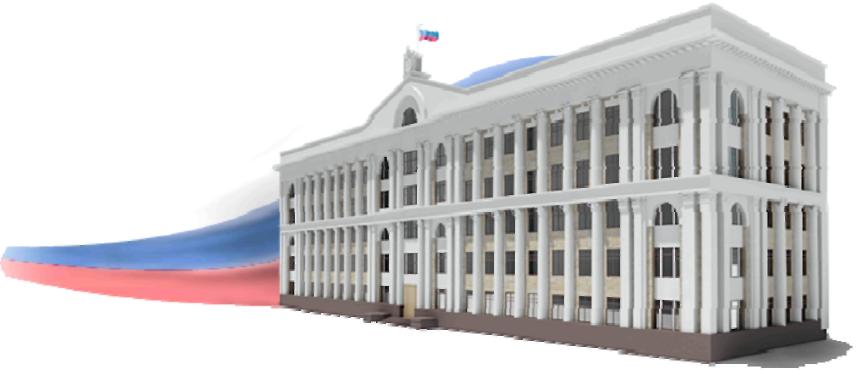 Секции конференции:Секция 1 – Правовое регулирование отраслевых рынков;Секция 2 – Инновационное развитие экономики России: проблемы и пути решения;Секция 3 – Отраслевые рынки в условиях цифровой трансформации экономики;Секция 4 – Развитие рынка продукции организаций нефтеперерабатывающего и нефтехимического комплексов в условиях трансформации экономики;Секция 5 - Экономико-правовые отношения участников рынкаКонференция будет проходить в УОК «Лесное озеро»Место проведения: Московская область, Солнечногорский район, поселок Лесное Озеро, Учебно-оздоровительный комплекс «Лесное озеро», Финансовый университет при Правительстве Российской ФедерацииИнформация для участников Конференции1. Заявка на участие в работе Для участия необходимо пройти регистрацию на сайте Финансового университета по следующей ссылке http://www.fa.ru/org/chair/eo/News/2019-12-27-eor.aspx2. Научные работы по итогам Конференции будут опубликованы в журнале и в сборнике2.1. Работы для публикации в научно-практическом журнале «Legal Bulletin» необходимо направить модератору на электронную почту в срок до 20 января 2020 года. Объем работ не должен превышать 10 страниц формата А4. Секция 1 – Правовое регулирование отраслевых рынков – ONVasileva@mail.ruСекция 2 – Инновационное развитие экономики России: проблемы и пути решения - Kostmisis@yandex.ruСекция 3 – Отраслевые рынки в условиях цифровой трансформации экономики - T.krejdenko@mail.ruСекция 4 – Развитие рынка продукции организаций нефтеперерабатывающего и нефтехимического комплексов в условиях трансформации экономики – Asharkova@fa.ruСекция 5 - Экономико-правовые отношения участников рынка - ESVavaeva@fa.ruПубликация бесплатная.2.2. Для публикации в сборнике статьи принимаются до 15 февраля 2020 года на адрес LGAhmetshina@fa.ru. Объем работ не должен превышать 10 страниц формата А4. Выход сборника март 2020 года. Оплата 180 рублей за одну страницу. Реквизиты для перечисления в отдельном файле.3. Размещение в базе данных РИНЦЭлектронные версии журнала и сборника будут размещены в базе данных Российского индекса научного цитирования (РИНЦ). Все материалы, предложенные к публикации, в обязательном порядке будут проходить первичную экспертизу и процедуру рецензирования в соответствии с требованиями Научной Электронной Библиотеки (ELIBRARY) для включения издания в РИНЦ! 4. Порядок публикации работ: документ Microsoft Office Word.  Шрифт Nimes New Roman  Формат  А4,  поля: левое – 3 см; правое – 1,5 см; верхнее и нижнее – 2 см. Кегль 15, интервал 1,2.  Абзацный отступ – 1,25. Рисунки, фото, схемы, диаграммы – 300 точек, с расширением tiff, либо jpeg.  Кегль в таблицах –  13. Название печатается заглавными буквами, шрифт Times New Roman полужирный, размер 15 пунктов; по центру. Ниже через интервал строчными буквами –  Ф.И.О. авторов, ученая степень, должность, организация, город, e-mail (шрифт Times New Roman курсив, размер 15 пунктов; по правому краю). После отступа в 1 интервал следует текст. Название и номера рисунков указываются под рисунками, названия и номера таблиц – над таблицами. Сноски на библиографический список  указываются в квадратных скобках после цитаты (номер источника, после запятой - номер страницы). Сноски на несколько источников с указанием страниц разделяются между собой точкой с запятой. Примеры: сноска на один источник с указанием страниц: [2, с. 21], сноски на разные литературные источники с указанием страниц: [3, с.16; 4, с. 48]. Наличие библиографического списка обязательно. Переносы не ставить. В тексте статьи необходимо указать аннотацию, ключевые слова на русском и английском языках.Оригинальность текста – выше 80%. Работы, не соответствующие требованиям к техническому оформлению, будут возвращены на доработку!Образец оформленияСТРАТЕГИЧЕСКИЕ АЛЬЯНСЫ В ТОПЛИВНО-ЭНЕРГЕТИЧЕСКОМ КОМПЛЕКСЕ: ОПЫТ И ПЕРСПЕКТИВЫШаркова Антонина Васильевна, д.э.н., профессор, заведующий кафедрой «Экономика организации», Финансовый университет при Правительстве Российской Федерации, г. МоскваASharkova@fa.ru Аннотация.Ключевые слова.…………………………………………………………………………………………………Библиографический список1. Асланов Д.И., Ларионова А.А. Международные стратегические альянсы // Международный научный журнал «Символ науки». 2016. №2. – с.21-24.5. Порядок перепискиПри отправлении электронных писем необходимо указывать в теме сообщения слово «Конференция- Лесное озеро» и полностью свои фамилию, имя, отчество.6. Место проведенияМестом проведения конференции выбран учебно-оздоровительный комплекс Финансового университета при Правительстве РФ «Лесное озеро» (УОК), Солнечногорский район Московской области. Для участников конференции стоимость при двухместном размещении в номере «I категория» в сутки составляет 1800 – 2000 руб. и включает трехразовое питание и посещение бассейна. Оплату осуществлять при заселении. Прейскурант цен по ссылке (http://www.fa.ru/org/div/uok/Pages/price.aspx ).УОК располагает залами для проведения официальных встреч и переговоров, оснащен современной компьютерной техникой. Сегодня УОК "Лесное озеро" - один из современных лечебно-оздоровительных комплексов, занимает обширную благоустроенную территорию площадью 350 га и состоит из двух корпусов, один из которых используется под лечебно-восстановительную базу. Имеются бассейн (входит в стоимость номера), соляная пещера, сауны, СПА, бар, бильярдные комнаты, парикмахерская и косметический кабинет. 7. ПроездПроезд к УОК "Лесное озеро" будет осуществляться на автобусе от Ленинградского проспекта, 49 в 8.00 25 января 2020 года. Обратно до метро Пятницкое шоссе в 17:00 ч. 25 января 2020 года. Для участников на личном транспорте необходимо предоставить номер и марку автомобиля для въезда на территорию комплекса «Лесное озеро». 